LOYOLA COLLEGE (AUTONOMOUS), CHENNAI – 600 034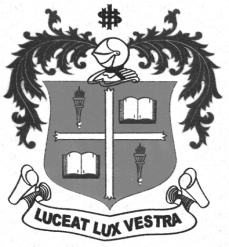 B.Com. DEGREE EXAMINATION – CORPORATE SEC.FIFTH SEMESTER – APRIL 2012BC 5401 - AUDITING                 Date : 30-04-2012 	Dept. No.	        Max. : 100 Marks                 Time : 1:00 - 4:00 	                                             SECTION A(10x2=20)Answer all the TEN questions. Each carries a maximum of 2 marks .Explain the following:Balance sheet auditAudit working papersInternal CheckVouchingCapital reserveQualities of an AuditorContingent liabilityFIFO, LIFOGoodwill valuationAudit reportSection B (5x8=40)Answer any FIVE questions. Each carries a maximum of 8 marksExplain the different types of Errors? What steps are taken to locate themInternal audit is an aid to external audit. Explain?Distinguish between Provision and reserveWhat documents should be examined while vouching receipts from debtors?What is secret reserve? What is the duty of an Auditor regarding secret reserve?What are the duties of an auditor in respect of Test checking?What are the types of Audit programmeHow would you verify the following assets a).Copyright b) Patents?Section C(2x20=40)Answer any TWO questions.  Each carries a maximum of 20 marks.Briefly discuss the concept of internal control. What are its objectives? State the important features of a good system of internal control?What is verification? Enumerate the methods of valuation of stock of finished goods‘Vouching is the backbone of audit’ explain. What are the essential points to be noted in a valid voucher?**********